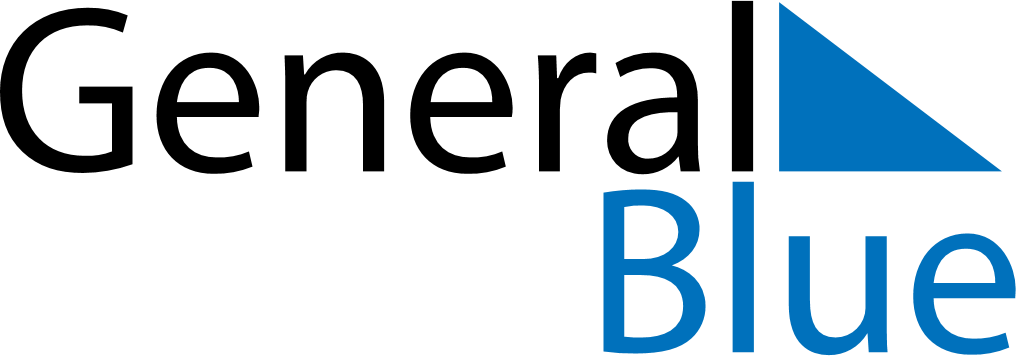 August 2021August 2021August 2021August 2021BangladeshBangladeshBangladeshMondayTuesdayWednesdayThursdayFridaySaturdaySaturdaySunday123456778910111213141415National Mourning Day1617181920212122Day of Ashura2324252627282829Krishna Janmashtami3031